ПРОЕКТ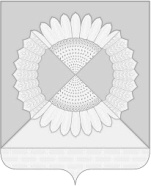 администрация ГРИШКОвского сельского поселения Калининского района ПОСТАНОВЛЕНИЕсело ГришковскоеОб утверждении Положения о порядке уведомления работодателя муниципальными служащими администрации Гришковского сельского поселения Калининского района о выполнении иной оплачиваемой работыВ соответствии с Федеральным законом от 2 марта 2007 № 25-ФЗ «О муниципальной службе в Российской Федерации», Законом Краснодарского края от 8 июня 2007 года № 1244-КЗ «О муниципальной службе в Краснодарском крае», Трудовым кодексом Российской Федерации, Уставом Гришковского сельского поселения Калининского района, п о с т а н о в л я ю:1. Утвердить Положение о порядке уведомления работодателя муниципальными служащими администрации  Гришковского сельского поселения Калининского района о выполнении ими иной оплачиваемой работы, согласно приложению.2. Начальнику общего отдела администрации Гришковского сельского поселения Калининского района Т.А. Некрасовой ознакомить муниципальных служащих администрации  Гришковского сельского поселения Калининского района с настоящим Положением.3. Обнародовать настоящее постановление в установленном порядке и разместить на официальном сайте администрации Гришковского сельского поселения Калининского района  http://www.grishkovskoe.ru.4.  Постановление вступает в силу с момента его обнародования.Глава Гришковского сельского поселенияКалининского района                                                                        В.А. Даценко2ПРИЛОЖЕНИЕУТВЕРЖДЕНОпостановлением администрации  Гришковского сельского поселения Калининского района от______________№____Положение о порядке уведомления работодателя муниципальными служащими администрации  Гришковского сельского поселения Калининского района о выполнении ими иной оплачиваемой работы1. Настоящим Положением определяется порядок уведомления работодателя (представителя нанимателя, далее - работодатель) муниципальными служащими администрации  Гришковского сельского поселения Калининского района о выполнении ими иной оплачиваемой работы в соответствии с Федеральным законом от 2 марта 2007 № 25-ФЗ «О муниципальной службе в Российской Федерации», Законом Краснодарского края от 8 июня 2007 года № 1244-КЗ «О муниципальной службе в Краснодарском крае», Трудовым кодексом Российской Федерации.2. Муниципальный служащий имеет право выполнять иную оплачиваемую работу с предварительного письменного уведомления работодателя, не позднее трех дней до ее начала, с особенностями, установленными Трудовым кодексом Российской Федерации и Федеральным законом о муниципальной службе (приложение).3. Муниципальный служащий должен выполнять иную оплачиваемую работу в свободное от основной работы время на условиях внешнего совместительства у другого работодателя либо у того же работодателя на условиях внутреннего совместительства с соблюдением следующих особенностей:3.1. муниципальный служащий, замещающий должность главы администрации по контракту, не вправе заниматься совместительством;3.2. муниципальный служащий может выполнять иную оплачиваемую работу, если это не повлечет за собой конфликта интересов.Под конфликтом интересов понимается ситуация, при которой личная заинтересованность муниципального служащего влияет или может повлиять на объективное исполнение им должностных обязанностей и при которой возникает или может возникнуть противоречие между личной заинтересованностью муниципального служащего и законными интересами граждан, организаций, общества, Российской Федерации способное привести к причинению вреда этим законным интересам граждан, организаций, общества, Российской Федерации.2Под личной заинтересованностью муниципального служащего понимается возможность получения муниципальным служащим при исполнении должностных обязанностей доходов (неосновательного обогащения) в денежной либо натуральной форме, доходов в виде материальной выгоды непосредственно для муниципального служащего, членов его семьи или лиц близкого родства или свойства муниципального служащего (родители, супруги, дети, братья, сестры, а также братья, сестры, родители и дети супругов), а также для граждан или организаций, с которыми муниципальный служащий связан финансовыми или иными обязательствами;3.3. муниципальному служащему запрещается:3.3.1. состоять членом органа управления коммерческой организации, если иное не предусмотрено федеральными законами или если в порядке, установленном муниципальным правовым актом, в соответствии с федеральными законами, закона субъекта Российской Федерации ему не поручено участвовать в управлении этой организацией;3.3.2. избираться или назначаться на государственную должность Российской Федерации, а также на должность государственной службы;3.3.3. избираться или назначаться на муниципальную должность;3.3.4. избираться на оплачиваемую выборную должность в органе профессионального союза, в том числе в выборном органе первичной профсоюзной организации, созданной в органе местного самоуправления, аппарате избирательной комиссии муниципального образования;3.3.5. заниматься предпринимательской деятельностью;3.3.6. входить в состав органов управления, попечительских или наблюдательных советов, иных органов иностранных некоммерческих неправительственных организаций и действующих на территории Российской Федерации их структурных подразделений, если иное не предусмотрено международным договором Российской Федерации или законодательством Российской Федерации;3.3.7. заниматься без письменного разрешения работодателя оплачиваемой деятельностью, финансируемой исключительно за счет средств иностранных государств, международных и иностранных организаций, иностранных граждан и лиц без гражданства, если иное не предусмотрено международным договором Российской Федерации или законодательством Российской Федерации.4. Гражданин, претендующий на замещение должности муниципальной службы  администрации  Гришковского сельского поселения Калининского района и имеющий иную оплачиваемую работу, которую намерен продолжать и выполнять на условиях внешнего совместительства в свободное от работы время, также обязан письменно уведомить об этом работодателя при поступлении на муниципальную службу.5. Работодатель, которому стало известно о выполнении муниципальным служащим иной оплачиваемой работы без его предварительного письменного уведомления  об   этом  либо  возникновении  у  муниципального   служащего 3личной заинтересованности, которая приводит или может привести к конфликту интересов, поручает комиссии по соблюдению требований к служебному поведению муниципальных служащих, проходящих службу в администрации  Гришковского сельского поселения Калининского района, и урегулированию конфликта интересов (далее - комиссия) проверить информацию и рассмотреть материалы на заседании комиссии в соответствии с Положением о комиссии.6. В случае если в комиссию поступила информация о наличии у муниципального служащего иной оплачиваемой работы либо личной заинтересованности, которая приводит или может привести к конфликту интересов, председатель комиссии немедленно информирует об этом работодателя в целях принятия им мер по предотвращению конфликта интересов:6.1. направления материалов по имеющимся фактам для рассмотрения их на комиссии;6.2. усиления контроля за исполнением муниципальным служащим его должностных обязанностей;6.3. отстранения муниципального служащего от замещаемой должности на период урегулирования конфликта интересов;6.4. исключения возможности участия муниципального служащего в принятии решения по вопросам, с которыми связан конфликт интересов;6.5. иных мер.7. Работодатель рассматривает протокол с решениями комиссии для принятия мер в пределах своих полномочий в соответствии с действующим законодательством и Положением о комиссии.8. Уведомление о выполнении муниципальным служащим иной работы, копия протокола заседания комиссии или выписка из него, иные материалы приобщаются к личному делу муниципального служащего, в отношении которого рассматривался вопрос.Глава Гришковского сельского поселенияКалининского района                                                                             В.А. Даценко4ПРИЛОЖЕНИЕк Положению о порядке уведомления работодателя муниципальными служащими администрации  Гришковского сельского  поселения Калининского района о выполнении ими иной оплачиваемой работы ___________________________________________(указывается должность работодателя, его Ф.И.О.)___________________________________________(инициалы и фамилия автора уведомления)Уведомлениеработодателя муниципальным служащим администрации Гришковского сельского  поселения Калининского района о выполнении им иной оплачиваемой работыУважаемый ____________________________________________________!Я, ____________________________________________________________,(Ф.И.О.) замещающий (ая)_________________________________________________________________________________________________________________________________________________________________________________________(указывается  должность   муниципальной   службы,   функциональный орган)в соответствии с  законодательством  о  муниципальной  службе  и Положением о  порядке  уведомления  работодателя  муниципальным служащим администрации  Гришковского  сельского  поселения Калининского района о выполнении им иной оплачиваемой работы, утвержденным  постановлением администрации   Гришковского  сельского  поселения Калининского района от ___________№____,  уведомляю Вас о том, что выполняю иную оплачиваемую работу ______________________________________________________________ ________________________________________________________________(указывается наименование организации,  учреждения, предприятия, занимаемая должность, вид работы (совместительство) и режим работы, и  ее  характер (временный или постоянный).При   этом   сообщаю,   что   я  не  состою  членом  органа  управлениякоммерческой организацией  и не занимаюсь предпринимательской деятельностью.___________________________  ___________________  ____________________                       (подпись)                            (расшифровка подписи)                            (дата)от№ЛИСТ СОГЛАСОВАНИЯпроекта постановления администрации Гришковского сельского поселения Калининского района от __________________ № _____«Об утверждении Положения о порядке уведомления работодателя муниципальными служащими администрации Гришковскогосельского поселения Калининского района о выполнении иной оплачиваемой работы»Проект подготовлен и внесен:Общим отделом администрации Гришковского сельского поселенияКалининского района                                                                   Начальник отдела                                                                          Т.А. Некрасова